権利擁護センターぱあとなあ福岡2014年度 名簿登録者継続研修（死後の事務）被後見人が亡くなると後見業務は終了します。残された財産をどのように相続人に引き渡していくのでしょうか？また、家族がいない、いても疎遠等の場合、後見人等に様々な手続きを求められることがあります。成年後見人が「できること、できないこと」は何でしょうか？相続法、遺言のこと、病院や葬儀社との対応、遺産の引き継ぎ、家裁への報告など基本を知っていると安心して受任できます。開催日：２０１５年１月１７日（土）　１３：３０～16：４０（１３：００受付開始）会　場：クローバープラザ５０１（春日市原町３－１－７）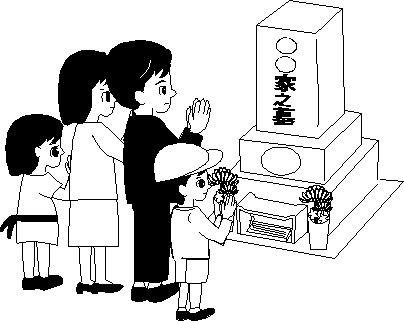 定　員：５０名（名簿登録者優先、定員になり次第締め切ります）講　師：福山良弘司法書士事務所　　司法書士　福山良弘　氏（会員）プログラム申込み方法：別紙の申込書へご記入の上、本会事務局宛てFAXまたは郵送でお申込み下さい。申込み締切：２０１４年１２月２５日（木）必着受　講　料：名簿登録者1,000円　　会員2,000円○ 研修単位：旧生涯研修単位　３単位　　新生涯研修単位　３時間申込み先：公益社団法人　福岡県社会福祉士会　ぱあとなあ福岡　　　　　　〒812-0011　福岡市博多区博多駅前3-9-12　アイビーコートⅢビル５Ｆ　　　　　　TEL:092-483-2944　FAX:092-483-3037名簿登録者継続研修　申込書（下記の事項を記入しFAXまたは郵送してください）〒812-0011　福岡市博多区博多駅前3-9-12　アイビーコートⅢビル５ＦFAX　092-483-3037参加に当たり、「ここが聞きたい！こんな時はどうしたら良い？」「死後の事務をやって困った」などの質問やご意見がある方は、下記の余白にどんどん書き込んでください。できる限り、当日の進行で反映させていきます！！時　間内　　容13：30～15：00相続の基礎知識（戸籍の見方）15：00～15：10（休憩）15：10～16：10死後の事務（遺言を含む）16：10～16：40質疑応答フリガナ氏　名会員番号TEL（日中の連絡先）FAXE-mail所属地区